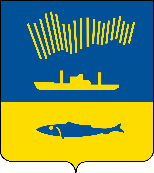 АДМИНИСТРАЦИЯ ГОРОДА МУРМАНСКАП О С Т А Н О В Л Е Н И Е                                                                                                         № В соответствии с Жилищным кодексом Российской Федерации, Федеральным законом от 06.10.2003 № 131-ФЗ «Об общих принципах организации местного самоуправления в Российской Федерации», Законом Мурманской области от 24.06.2013 № 1629-01-ЗМО «Об отдельных вопросах организации и проведения капитального ремонта общего имущества в многоквартирных домах, расположенных на территории Мурманской области», Законом Мурманской области от 24.06.2013 № 1630-01-ЗМО «О специализированной некоммерческой организации «Фонд капитального ремонта общего имущества в многоквартирных домах в Мурманской области», постановлением Правительства Мурманской области от 31.03.2014 № 168-ПП «Об утверждении региональной программы капитального ремонта общего имущества в многоквартирных домах, расположенных на территории Мурманской области, на 2014 - 2043 годы» п о с т а н о в л я ю: 1. Внести следующие изменения в приложение к постановлению администрации города Мурманска от 01.03.2022 № 483 «О формировании фонда капитального ремонта общего имущества в многоквартирных домах, расположенных на территории города Мурманска, на счете регионального оператора»:1.1. Исключить строки, указанные ниже, изменив последующую нумерацию строк:1.2. Строки №№ 844-1900 считать строками №№ 843-1894 соответственно.2. Отделу информационно-технического обеспечения и защиты информации администрации города Мурманска (Кузьмин А.Н.) разместить настоящее постановление на официальном сайте администрации города Мурманска в сети Интернет.3. Редакции газеты «Вечерний Мурманск» (Хабаров В.А.) опубликовать настоящее постановление.4. Настоящее постановление вступает в силу со дня официального опубликования.5. Контроль за выполнением настоящего постановления возложить на заместителя главы администрации города Мурманска Доцник В.А..Временно исполняющий полномочияглавы администрации города Мурманска                                         В.А. Доцник                                                                              843ул.Зеленая451350ул.Полухина11460ул.Радищева471461ул.Радищева491462ул.Радищева52/11680ул.Фрунзе33